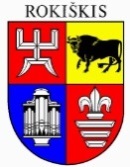 ROKIŠKIO rajono savivaldybėS TARYBASPRENDIMASDĖL ROKIŠKIO RAJONO SAVIVALDYBĖS TURTO PERDAVIMO LAIKINAI NEATLYGINTINAI VALDYTI IR NAUDOTIS PANAUDOS PAGRINDAIS2024 m. vasario 15 d. Nr. TS-RokiškisVadovaudamasi Lietuvos Respublikos vietos savivaldos įstatymo 15 straipsnio 2 dalies 19 punktu, Lietuvos Respublikos valstybės ir savivaldybių turto valdymo, naudojimo ir disponavimo juo įstatymo 14 straipsnio 1 dalies 3 punktu ir 2 dalies 6, 7, 8, 9 punktais, Rokiškio rajono savivaldybės turto, perduodamo panaudos pagrindais laikinai neatlygintinai valdyti ir naudotis tvarkos aprašu, patvirtintu Rokiškio rajono savivaldybės tarybos 2023 m. gegužės 25 d. sprendimu Nr. TS-158 „Dėl Rokiškio rajono savivaldybės turto perdavimo panaudos pagrindais laikinai neatlygintinai valdyti ir naudotis tvarkos aprašo patvirtinimo“, atsižvelgdama į Antanašės kaimo bendruomenės centro 2024 m. sausio 8 d. prašymą, Rokiškio rajono savivaldybės taryba nusprendžia:1. Perduoti laikinai 5 (penkeriems) metams, neatlygintinai valdyti ir naudotis panaudos pagrindais Antanašės kaimo bendruomenės centrui, kodas 300124937, kurio registruota buveinė yra Taikos g, 19, Antanašės k. Obelių sen. Rokiškio r. sav., Rokiškio rajono savivaldybei nuosavybės teise priklausantį, Rokiškio rajono savivaldybės administracijos patikėjimo teise valdomą turtą – pastatą – viralinę, žymėjimas plane 2I1m, užstatytas plotas – 17,00 kv. m, unikalus Nr. 7398-2007-9025; pastatą – tvartą žymėjimas plane 3I1m, užstatytas plotas – 38,00 kv. m, unikalus Nr. 7398-2007-9036; pastatą – malkinę, žymėjimas plane 4I1ž, užstatytas plotas – 9,00 kv. m, unikalus Nr. 7398-2007-9047; pastatą – daržinę, žymėjimas plane 5I1ž, užstatytas plotas – 59,00 kv. m, unikalus Nr. 7398-2007-9058, esančius Taikos g, 11, Antanašės k., Obelių sen., Rokiškio r.sav., kurių įsigijimo balansinė vertė 2024 m. sausio 31 d. – 111,00 Eur (7398-2007-9025 pastatas 92,00 Eur, kitų šaltinių lėšos; 7398-2007-9036 pastatas 1,00 Eur, savivaldybės biudžeto lėšos; 7398-2007-9047 pastatas 17,00 Eur,kitų šaltinių lėšos; 7398-2007-9058 pastatas 1,00 Eur, savivaldybės biudžeto lėšos), turto likutinė vertė 2024 m. sausio 31 d. – 104,12 Eur (7398-2007-9025 pastatas 87,33 Eur, kitų šaltinių lėšos; 7398-2007-9036 pastatas 0,29 Eur, savivaldybės biudžeto lėšos; 7398-2007-9047 pastatas 16,21 Eur, kitų šaltinių lėšos; 7398-2007-9058 pastatas 0,29 Eur, savivaldybės biudžeto lėšos), turto registravimo grupė –1202200.2. Nustatyti:2.1. nurodytas turtas negali būti naudojamas ūkinei-komercinei veiklai vykdyti;2.2. nurodytas turtas skirtas teikti pagalbą, sietiną su užimtumo arba socialinės integracijos per vaikų ir suaugusiųjų neformalųjį švietimą ir kultūrinę veiklą skatinimu; tenkinti gyvenamosios vietovės bendruomenės viešuosius poreikius; tenkinti žmonių fizinio aktyvumo poreikius per kūno kultūros ir sporto veiklos skatinimą; tenkinti etninės kultūros, meno kūrėjų ir kultūros darbuotojų poreikius per kultūros ir meno plėtros, kultūrines edukacijas ar kultūros paveldo apsaugos veiklą.3. Pritarti savivaldybės turto panaudos sutarties projektui su Antanašės kaimo bendruomenės centru (pridedama).Šis sprendimas per vieną mėnesį gali būti skundžiamas Regionų apygardos administracinio teismo Panevėžio rūmams (Respublikos g. 62, Panevėžys) Lietuvos Respublikos administracinių bylų teisenos įstatymo nustatyta tvarka.Dalia KvedaraitėSPRENDIMO PROJEKTODĖL ROKIŠKIO RAJONO SAVIVALDYBĖS TURTO PERDAVIMO LAIKINAI NEATLYGINTINAI VALDYTI IR NAUDOTIS PANAUDOS PAGRINDAISAIŠKINAMASIS RAŠTAS2024-02-15Projekto rengėjas – Turto valdymo ir ūkio skyriaus vyriausioji specialistė Dalia Kvedaraitė.Pranešėjas komitetų ir tarybos posėdžiuose – Turto valdymo ir ūkio skyriaus vedėja Ernesta Jančienė.Savivaldybės merasRamūnas Godeliauskas1.Sprendimo projekto tikslas ir uždaviniaiSuteikti panaudos pagrindais laikinai 5 (penkeriems) metams, neatlygintinai valdyti ir naudotis Rokiškio rajono savivaldybei nuosavybės teise priklausantį, Rokiškio rajono savivaldybės administracijos patikėjimo teise valdomą nekilnojamą turtą Antanašės kaimo bendruomenės centrui.2. Šiuo metu galiojančios ir teikiamu klausimu siūlomos naujos teisinio reguliavimo nuostatosLietuvos Respublikos vietos savivaldos įstatymo 15 straipsnio 2 dalies 19 punktas nustato, kad išimtinė savivaldybės tarybos kompetencija yra sprendimų dėl disponavimo savivaldybei nuosavybės teise priklausančiu turtu priėmimas, šio turto valdymo, naudojimo ir disponavimo juo tvarkos taisyklių nustatymas, išskyrus atvejus, kai tvarka yra nustatyta įstatymuose ar jų pagrindu priimtuose kituose teisės aktuose. Lietuvos Respublikos valstybės ir savivaldybių turto valdymo, naudojimo ir disponavimo juo įstatymo 14 straipsnio 1 dalies 3 punktas nustato, kad valstybės ir savivaldybių turtas gali būti perduodamas panaudos pagrindais laikinai neatlygintinai valdyti ir naudotis atitinkamai Vyriausybės arba savivaldybės tarybos nustatyta tvarka asociacijoms (tik šio straipsnio 2 dalyje nustatytiems veiklos tikslams) 2 dalies 6 punktas nustato, kad Valstybės ir savivaldybių turtas panaudos pagrindais laikinai neatlygintinai valdyti ir naudotis gali būti perduodamas asociacijoms ir labdaros ir paramos fondams, kurių pagrindinis veiklos tikslas yra bent vienas iš šių tikslų – teikti pagalbą, sietiną su užimtumo arba socialinės integracijos per vaikų ir suaugusiųjų neformalųjį švietimą ir kultūrinę veiklą skatinimu; 7 punktas numato - tenkinti gyvenamosios vietovės bendruomenės viešuosius poreikius. Šį veiklos tikslą įgyvendinančiai asociacijai panaudos pagrindais gali būti perduotas tik savivaldybės turtas; 8 punktas numato – tenkinti žmonių fizinio aktyvumo poreikius per kūno kultūros ir sporto veiklos skatinimą; 9 punktas – tenkinti etninės kultūros, meno kūrėjų ir kultūros darbuotojų poreikius per kultūros ir meno plėtros, kultūrinės edukacijos ar kultūros paveldo apsaugos veiklą.Naujos teisinio reguliavimo nuostatos nesiūlomos.3.Laukiami rezultataiBus užtikrintas efektyvus savivaldybei nuosavybės teise priklausančio turto panaudojimas.4. Lėšų poreikis ir šaltiniaiPerduodant nurodytą turtą, numatomas biudžeto lėšų preliminarus poreikis 50,00 Eur. per metus (komunaliniams mokesčiams).5. Antikorupcinis sprendimo projekto vertinimasTeisės akte nenumatoma reguliuoti visuomeninių santykių, susijusių su Lietuvos Respublikos korupcijos prevencijos įstatymo 8 straipsnio 1 dalyje numatytais veiksniais, todėl teisės aktas nevertintinas antikorupciniu požiūriu.6. Kiti sprendimui priimti reikalingi pagrindimai, skaičiavimai ar paaiškinimaiAntanašės kaimo bendruomenės centras pateikė prašymą dėl pastatų, esančių adresu Taikos g, 11, Antanašės k. Obelių sen. Rokiškio r.sav. panaudos pagrindais suteikimo. Nuo 2009 m. Antanašės kaimo bendruomenės centras naudojasi patalpomis, esančiomis pastate – bibliotekoje, tačiau norima įveiklinti ir šalia esančius pastatus, kuriuose planuojama įkurti mini muziejų skrybėlių ir kitų galvos apdangalų, skarų ekspoziciją, organizuoti senovinius vaidinimus, tarmiškos kūrybos šventes, įtraukiant eiliuotojus, pasakorius, muzikantus, šokėjus. Šiose patalpose rengti etno kultūros, karpinių, vilnos vėlimo, žvakių liejimo, skrybėlių pynimo ir kitas edukacijas. Planuojama rengti tarmiškos kūrybos šventes, skatinant bendruomeniškumą, įtraukti kaimynines bendruomenes, bibliotekas, mokyklas į etninės kultūros puoselėjimo veiklas.Atsižvelgiant į prašymą, siūloma perduoti patalpas, esančias adresu Taikos g, 11, Antanašės k. Obelių sen. Rokiškio r.sav.Taip pat šiuo sprendimu siūloma pritarti Savivaldybės turto panaudos sutarties projektui. Projekto rengėjo atliktas poveikio konkurencijai ir atitikties valstybės pagalbos reikalavimams vertinimas pridedamas.7.Sprendimo projekto lyginamasis variantas (jeigu teikiamas sprendimo pakeitimo projektas)Nėra